Základní škola a mateřská škola rychnov nad Kněžnou, roveň 60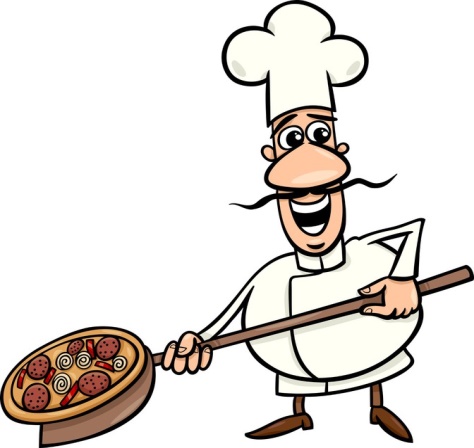 Jídelní  lístek          20.3. – 24.3.2023Jídlo obsahuje alergeny. Jejich čísla  jsou uvedena za názvem jídelníčku.Seznam alergenů: 1 - obiloviny obsahující lepek (a- pšenice, b-žito, c-ječmen, d-oves)               6 - sója                               3 - vejce                                                                                                             7 - mléko                              4 - ryby                                                                                                              8 - skořápkové plody                               5 - podzemnice olejná (arašídy)                                                                        9 - celerStrava je určena k okamžité spotřebě!Změna jídelníčku vyhrazena!/alergeny/Pondělí:houska, medové máslo, jablko, mléko1a,7polévka kmínová1a,3,9kuřecí nudličky po valticku, kuskus, mrkvový salát, čaj1a,9chléb, ředkvičková pomazánka, paprika, bílá káva1a,7Úterý:toustový chléb, pomazánka vajíčková s pažitkou, rajče, granko1a,7polévka z vaječné jíšky1a,3,9treska na rajčatech a paprikách, bramborová kaše, džus, ZŠ-jogurtový bisquit 1a,4,7,9jogurtový bisquit, pomeranč, mléko1a,7Středa:kaiserka, pomazánka z ryb v tomatě s fazolí, okurka, čaj1a,b,c,d,4,7polévka z jarní zeleniny s jáhlami1a,9vepřový kotlet na celeru, dušená rýže, jablko, čaj1a,9chléb, pomazánkové máslo, plátkový sýr, hruška, vanilkové mléko1a,7Čtvrtek:chléb, pomazánka tvarohová s rajčaty, paprika, mléko1a,7hovězí vývar se sýrovým strouháním1a,9vařené hovězí maso, rajská omáčka, těstoviny, džus1a,7,9chlebánek, ochucené pomazánkové máslo, pomeranč, čaj1a,b,c,d,7Pátek:loupák, jablko, kakao1a,7polévka z červené čočky1a,9vepřenky, jogurtová tatarka, brambory, čaj1a,3,7,9křehký chléb, sýrová pomazánka, zeleninový talíř, jahod. mléko1a,7